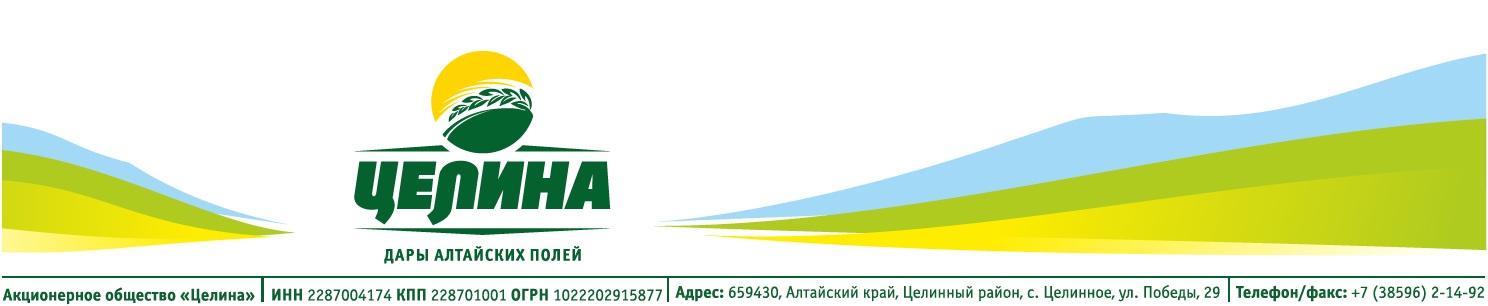 Полное наименованиеАкционерное общество «Целина»Акционерное общество «Целина»Акционерное общество «Целина»Краткое наименованиеАО «Целина»АО «Целина»АО «Целина»Юридический адрес659430, Алтайский край, Целинный район, с. Целинное, ул. Победы, 29659430, Алтайский край, Целинный район, с. Целинное, ул. Победы, 29659430, Алтайский край, Целинный район, с. Целинное, ул. Победы, 29Почтовый адрес659430, Алтайский край, Целинный район, с. Целинное, ул. Победы, 29659430, Алтайский край, Целинный район, с. Целинное, ул. Победы, 29659430, Алтайский край, Целинный район, с. Целинное, ул. Победы, 29ИНН228700417422870041742287004174КПП228701001228701001228701001ОГРН102220291587710222029158771022202915877БанкАлтайский РФ АО «Россельхозбанк» г. БарнаулАлтайский РФ АО «Россельхозбанк» г. БарнаулАлтайский РФ АО «Россельхозбанк» г. БарнаулБИК040173733040173733040173733Корр. счет301018101000000007333010181010000000073330101810100000000733Расчетный счет407028108180300003954070281081803000039540702810818030000395Отгрузочные реквизитыСтанция Бийск Западно-Сибирской железной дорогиСтанция Бийск Западно-Сибирской железной дорогиСтанция Бийск Западно-Сибирской железной дорогиКод станции843200Код получателя6293ОКПО50660753ОКВЭД10.61.3ОКТМО01657479ОКОГУ49013ОКФС16ОКПФ12267Генеральный директорЖигульский Вячеслав Анатольевич Действует на основании УставаЖигульский Вячеслав Анатольевич Действует на основании УставаЖигульский Вячеслав Анатольевич Действует на основании УставаГлавный бухгалтерЛогвинова Вера АлексеевнаЛогвинова Вера АлексеевнаЛогвинова Вера АлексеевнаРежим работыПн-Пт с 8:30 до 17:30 (MSK +4)Пн-Пт с 8:30 до 17:30 (MSK +4)Пн-Пт с 8:30 до 17:30 (MSK +4)E-mailzelina01@mail.ruzelina01@mail.ruzelina01@mail.ruТелефон/факс+7 (38596) 2-14-92+7 (38596) 2-14-92+7 (38596) 2-14-92